HAPPY HOUR SPECIALSMONDAY-THURSDAY 3PM-6PM FRIDAY 2PM-5PM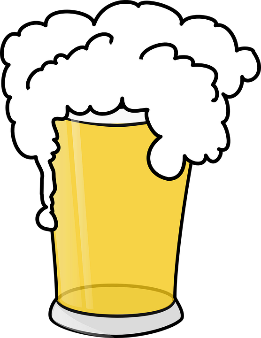 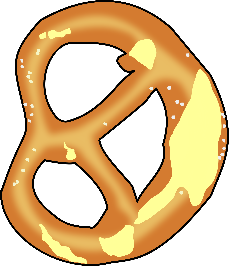       { BEVERAGES }$4 WELL DRINKS$4 MINNESOTA CRAFT PINTS$4 PINTS MICH LIGHT, COORS LIGHT,MILLER LITE OR BUDWEISER$4 HOUSE WINES (CHARDONNAY, PINOT GRIGIO, SAUVIGNON BLANC, WHITE ZINFANDEL OR CABERNET)   { FOOD }$7 APPETIZERSFried Pickles, Large Onion Rings, Cheese bread, Fried Mushrooms, Tater Tots$8 APPETIZERSMozzarella Sticks, Cheese Curds,Beef or Chicken Quesadilla$9 APPETIZERSGiant Pretzel, 4 Boneless Chicken Strips, 1LB of Wings, Walleye Fingers, Half order of Nachos (Beef or Chicken)